田径队简介浙江工商大学田径队是体育工作部重点建设运动队，它是一支敢于拼搏、团结有爱的的队伍。队员来自全校各个专业，经过几代教练和队员的努力，从队员的选拔，文化学习，思想建设、训练比赛等方面形成了一整套完善的管理制度。田径队教练员和队员以平时的刻苦训练为根基，以突破自身极限为准绳，不畏强手、顽强拼搏、取得了很多优异的成绩。近几年，学生在浙江省大学生运动会田径比赛、浙江省大学生田径精英赛、浙江省大学生田径锦标赛、浙江省大学生运动会、1911毅行、马拉松比赛上获得过多项第一名成绩。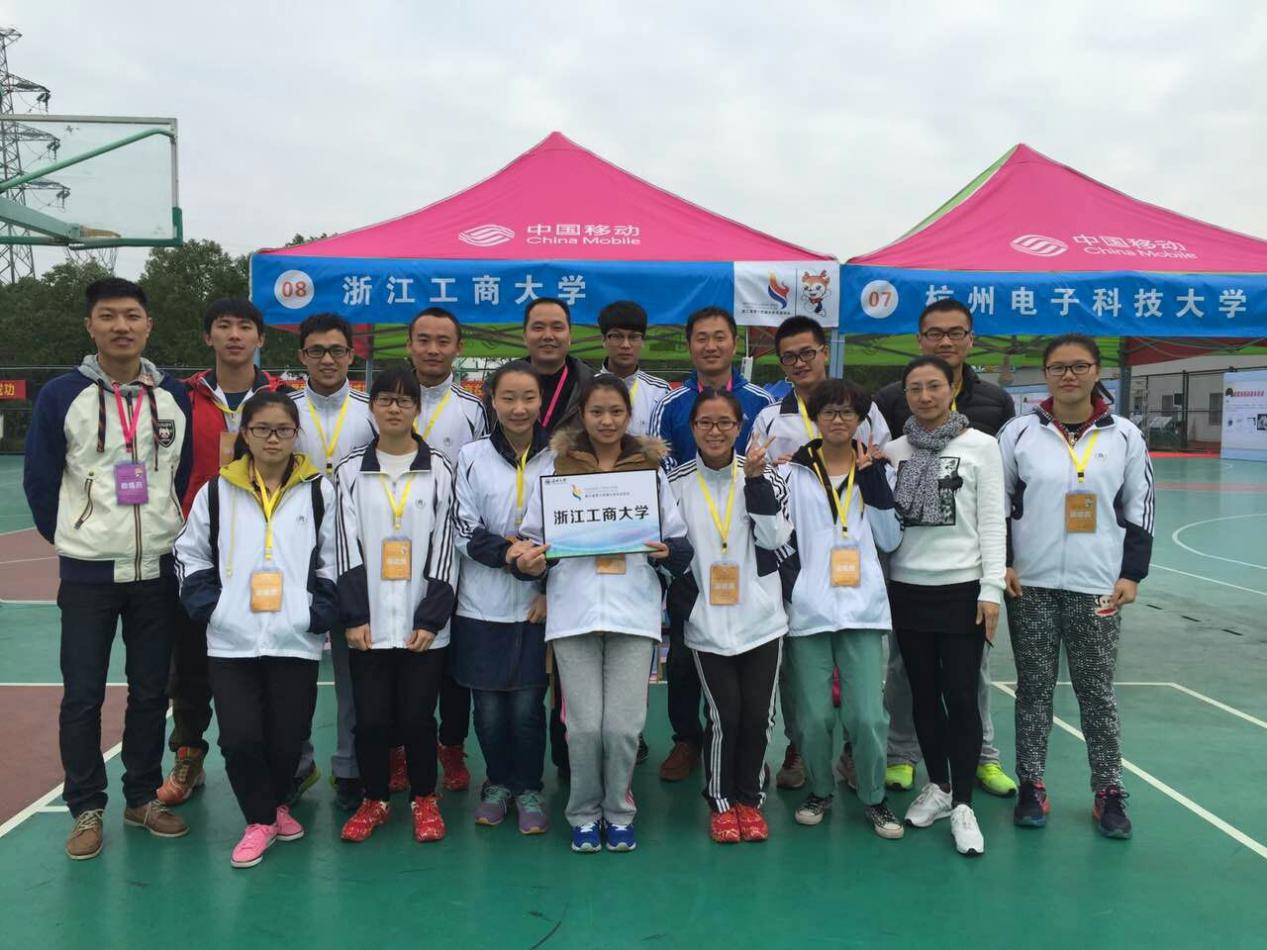 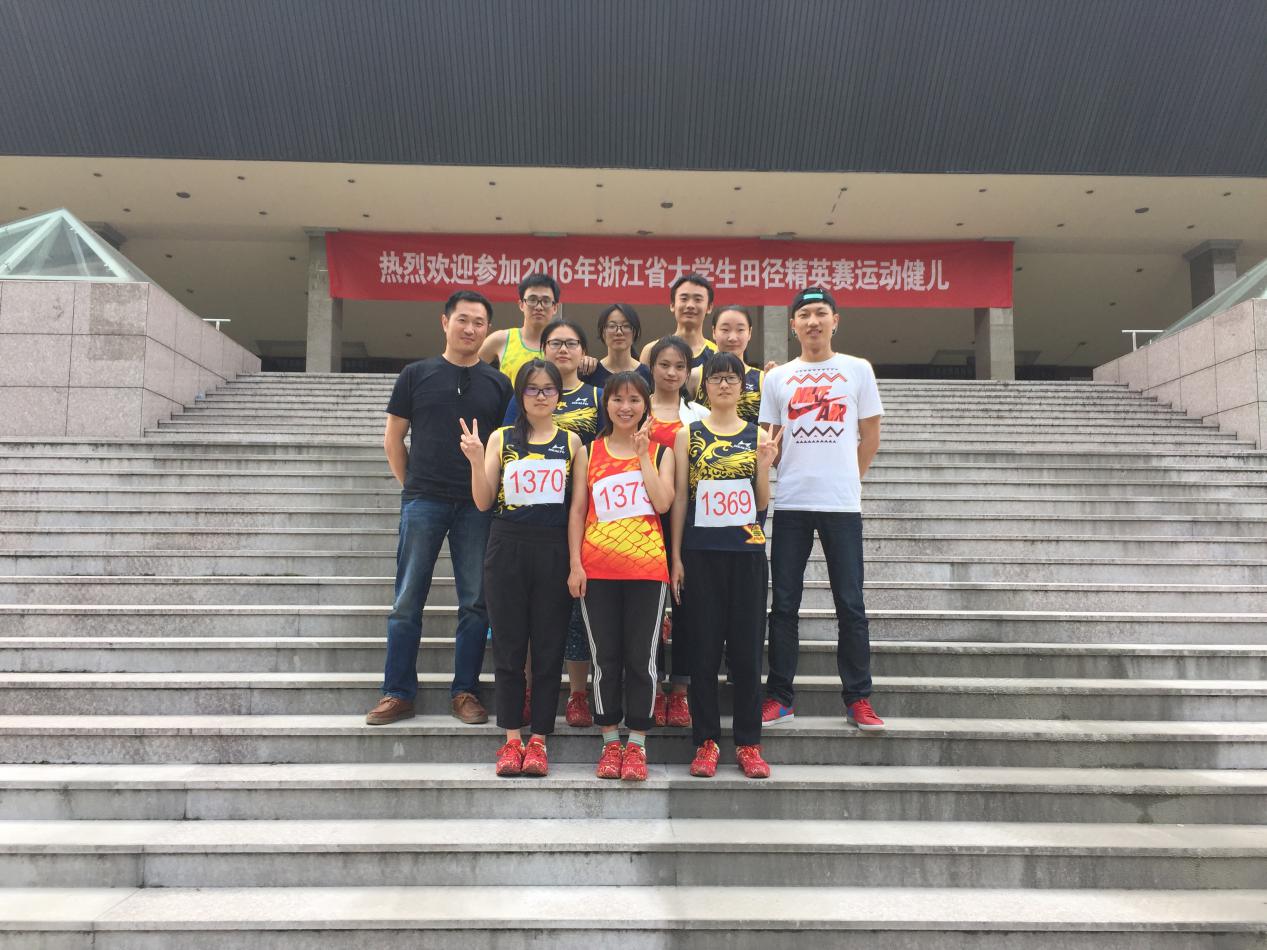 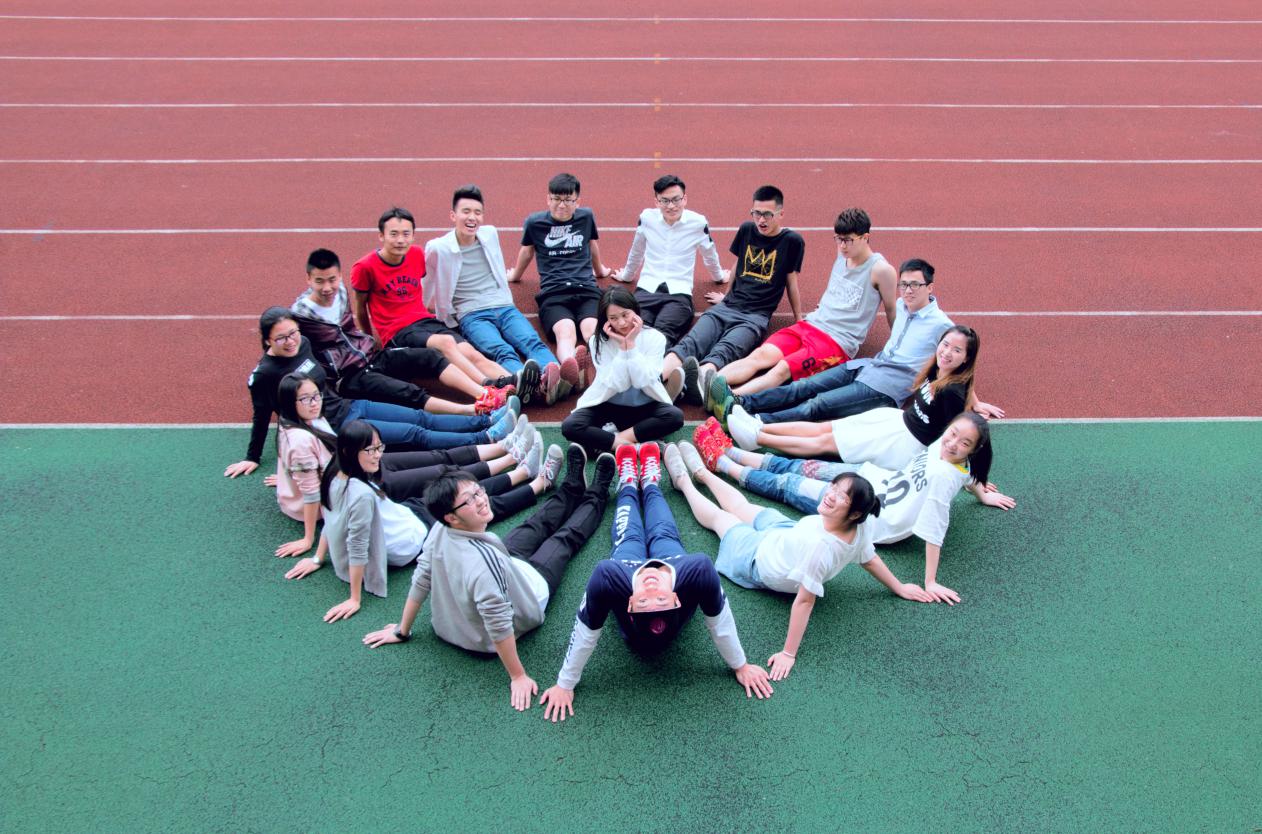 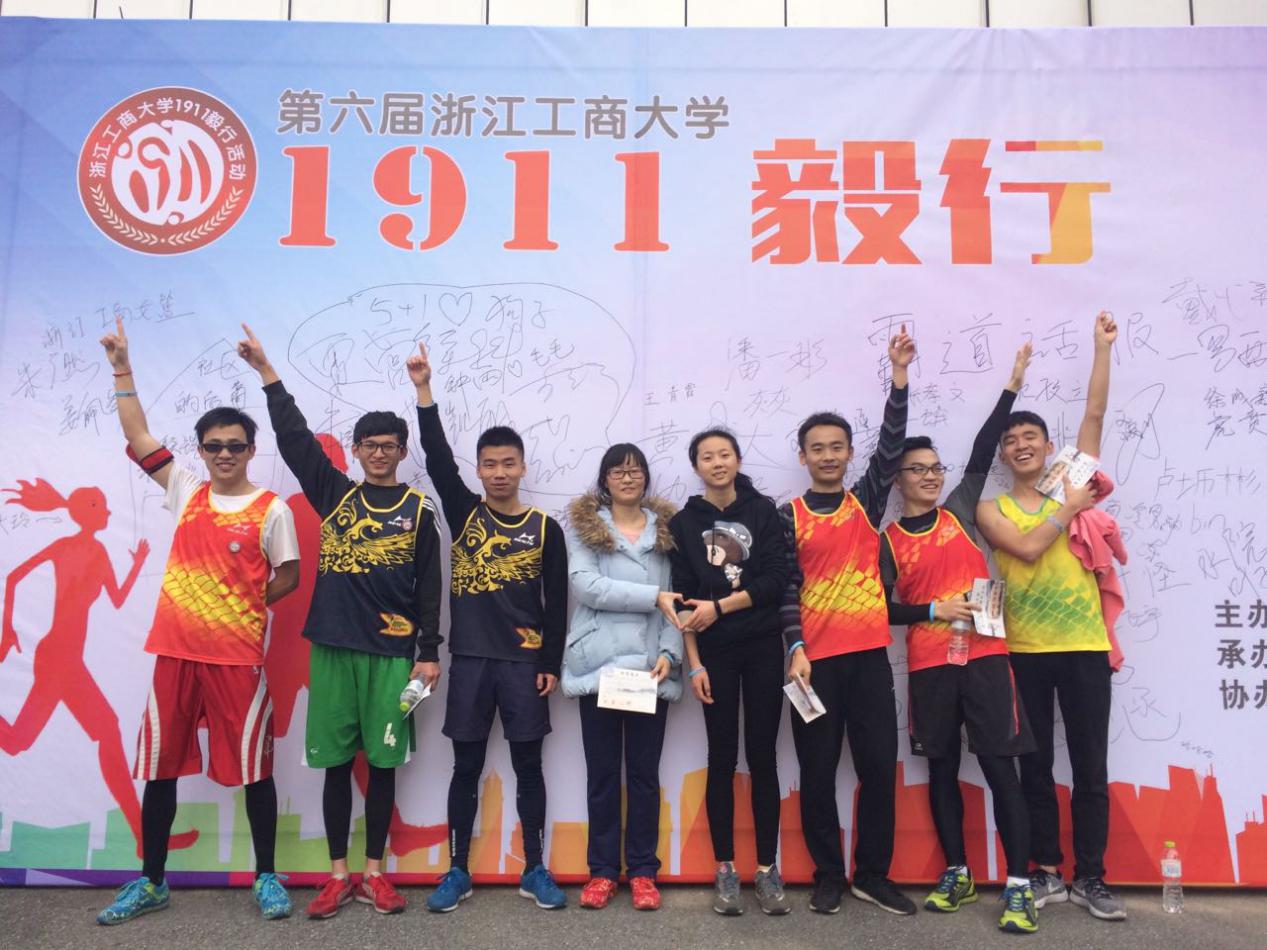 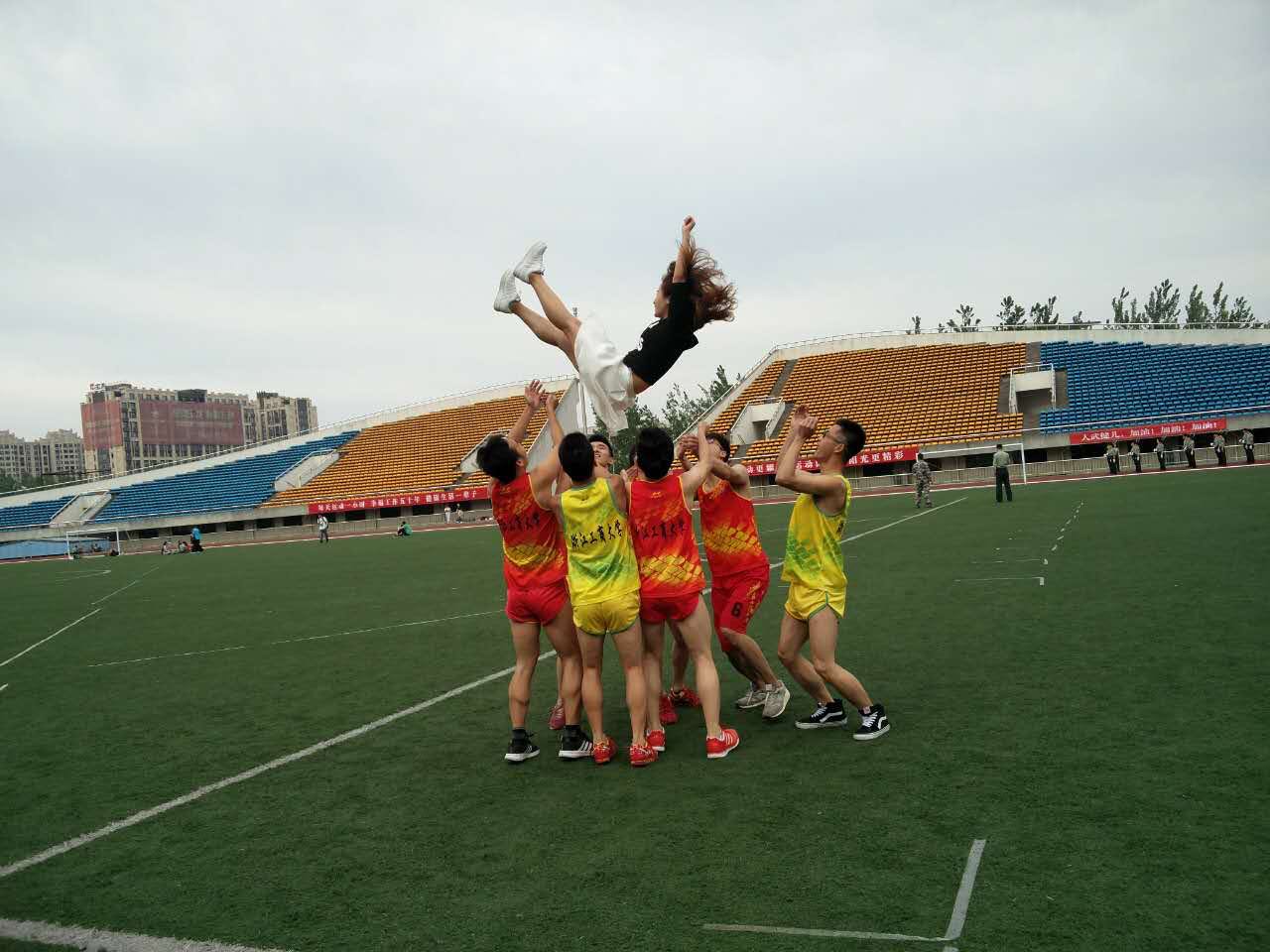 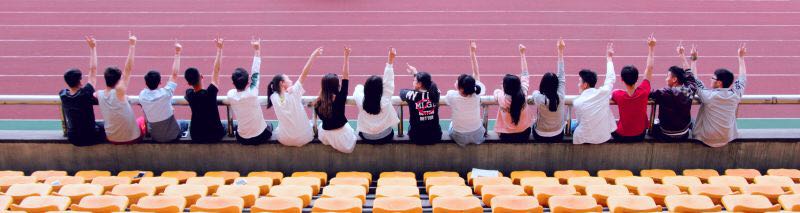 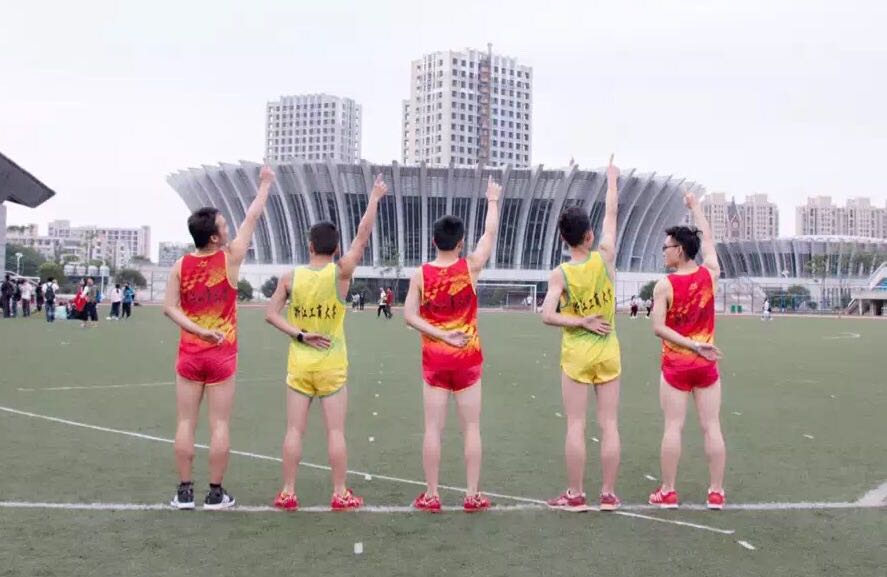 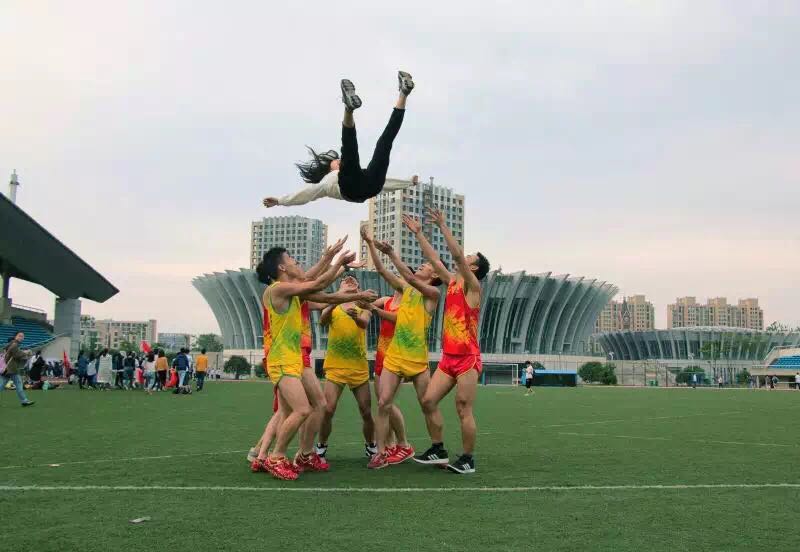 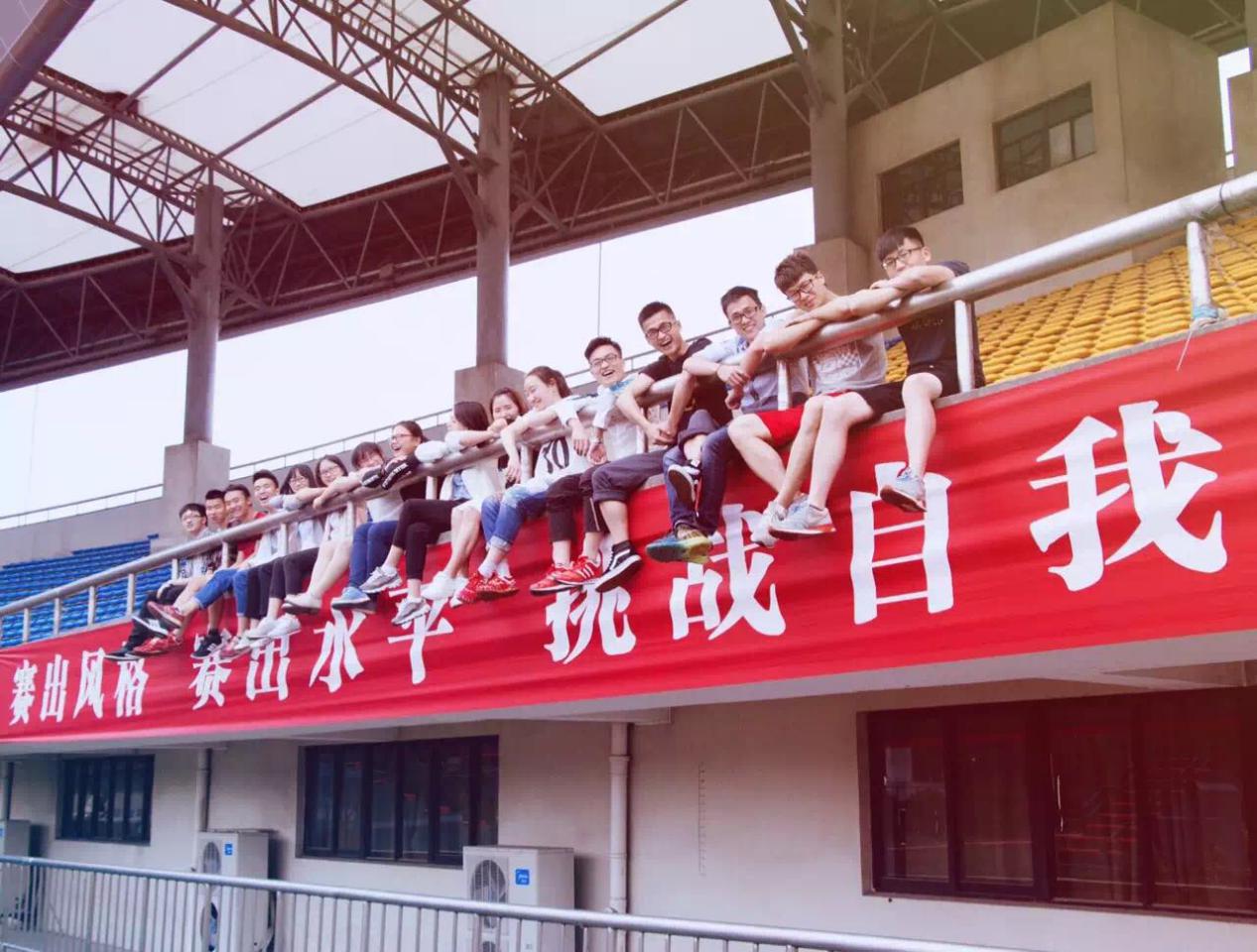 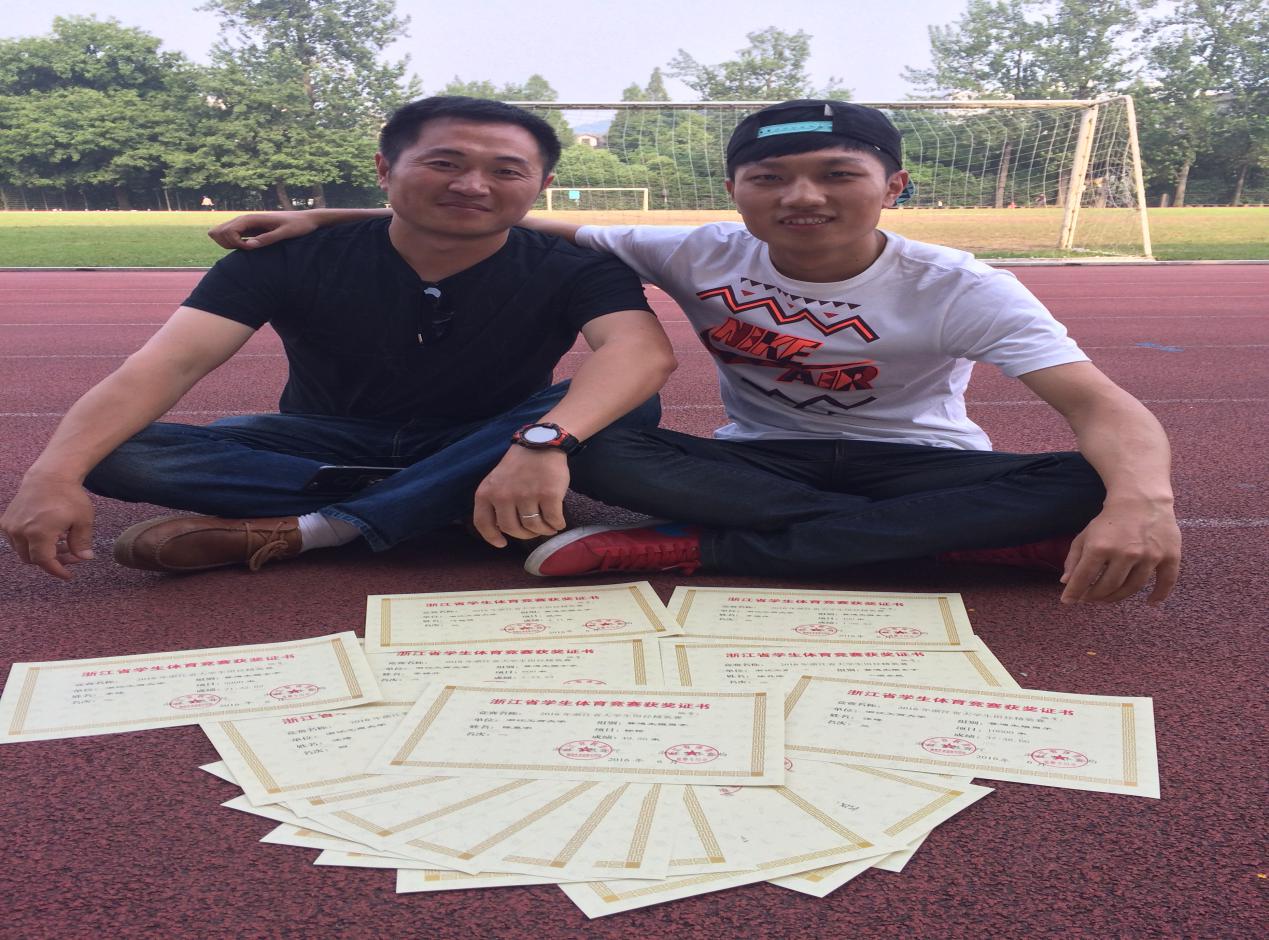 